MATEMATIKAPozdravljeni učenci. Nadaljujmo v novem poglavju in Pitagora nam stoj ob strani.TOREK26. 5. 2020 – UPORABA  PITAGOROVEGA  IZREKA  V ENAKOKRAKEM TRIKOTNIKU + VIDEOKONFERENCA OB 10. URI»Zapis v zvezek«:  PITAGOROV  IZREK  V  ENAKOKRAKEM TRIKOTNIKUVideokonferenca ob 10. uri. Pridružite se, če je le mogoče. Delali bomo z e – učbenikom na straneh 441, 442 in 443.  Pripenjam povezavo do teh strani. Zapiske dobite.https://eucbeniki.sio.si/mat8/845/index.html Zapišite in narišite v zvezek: Opis enakokrakega trikotnika: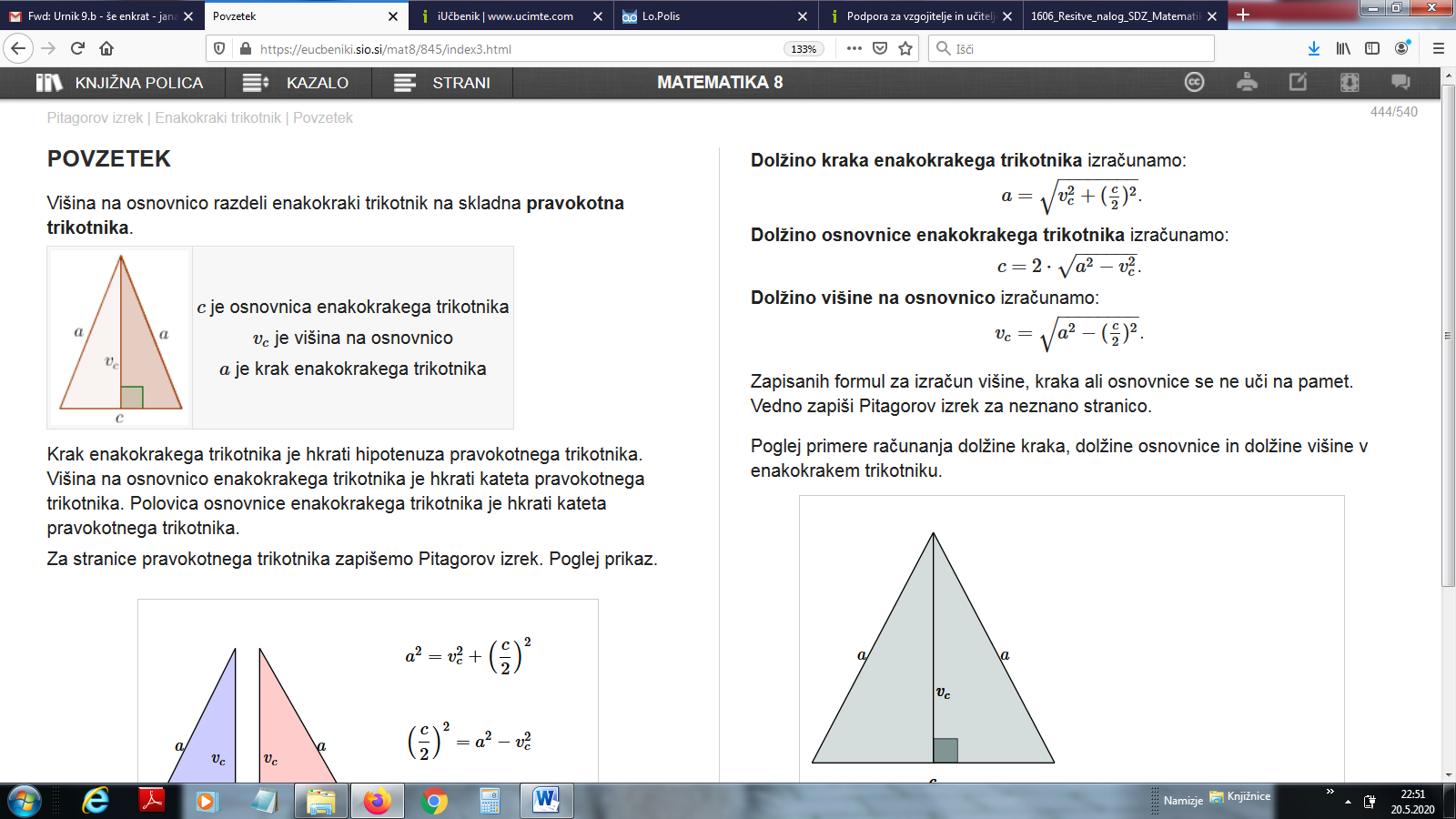 Zapišite in narišite v zvezek: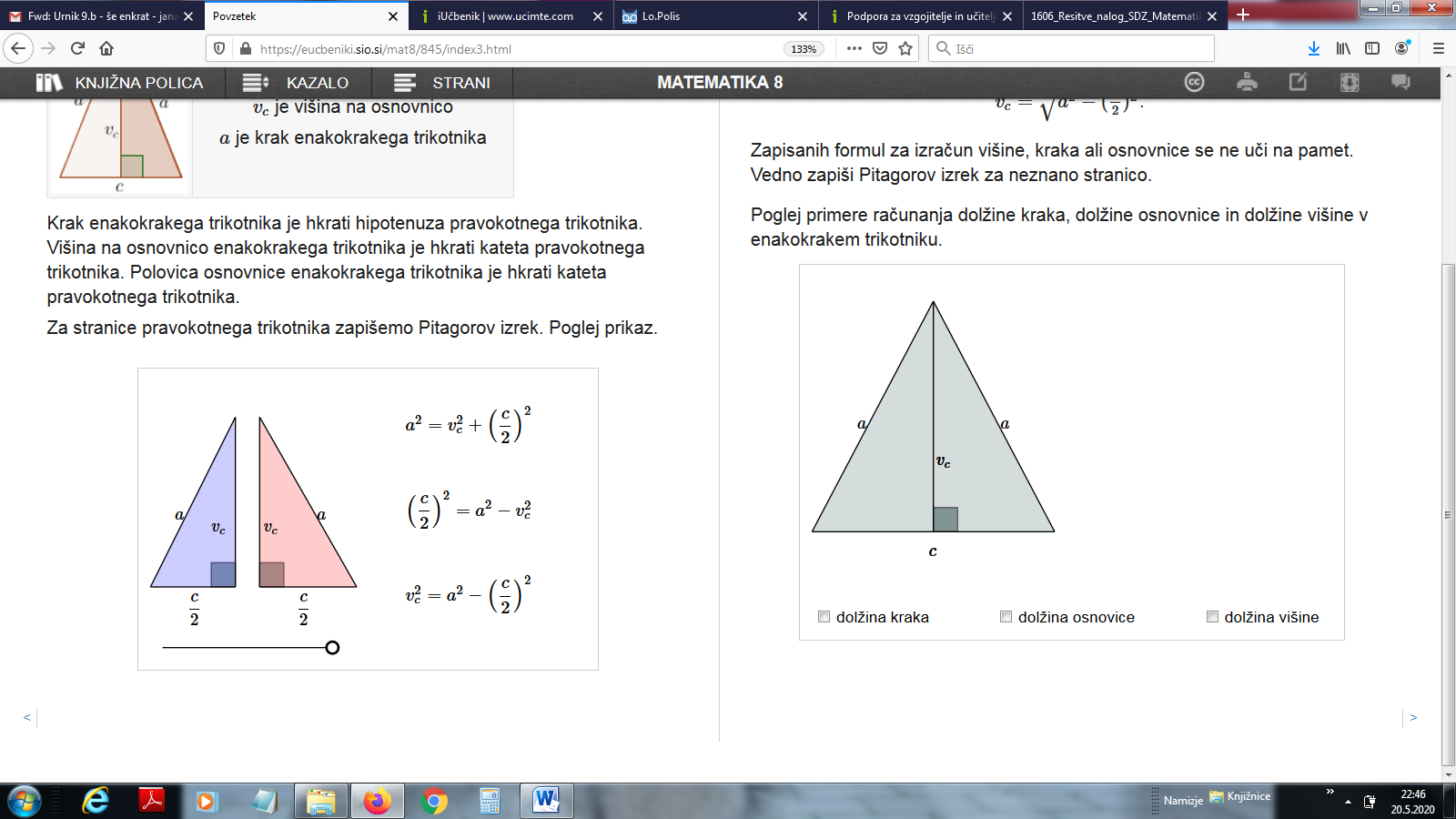 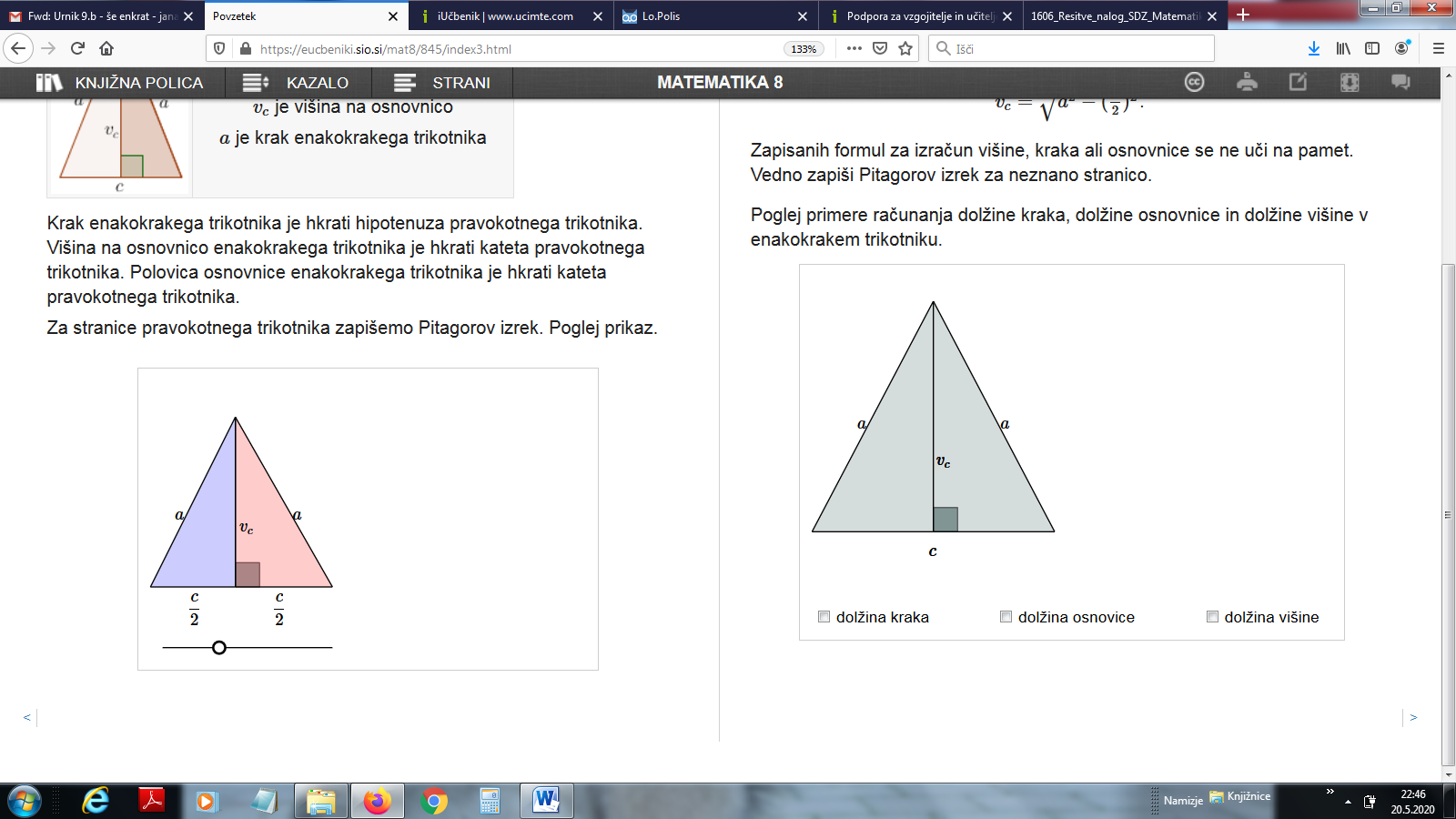 Formula za obseg enakokrakega trikotnika:   o = 2 ∙ a + cFormula za ploščino enakokrakega trikotnika je:  p =  Primer: Računanje dolžine kraka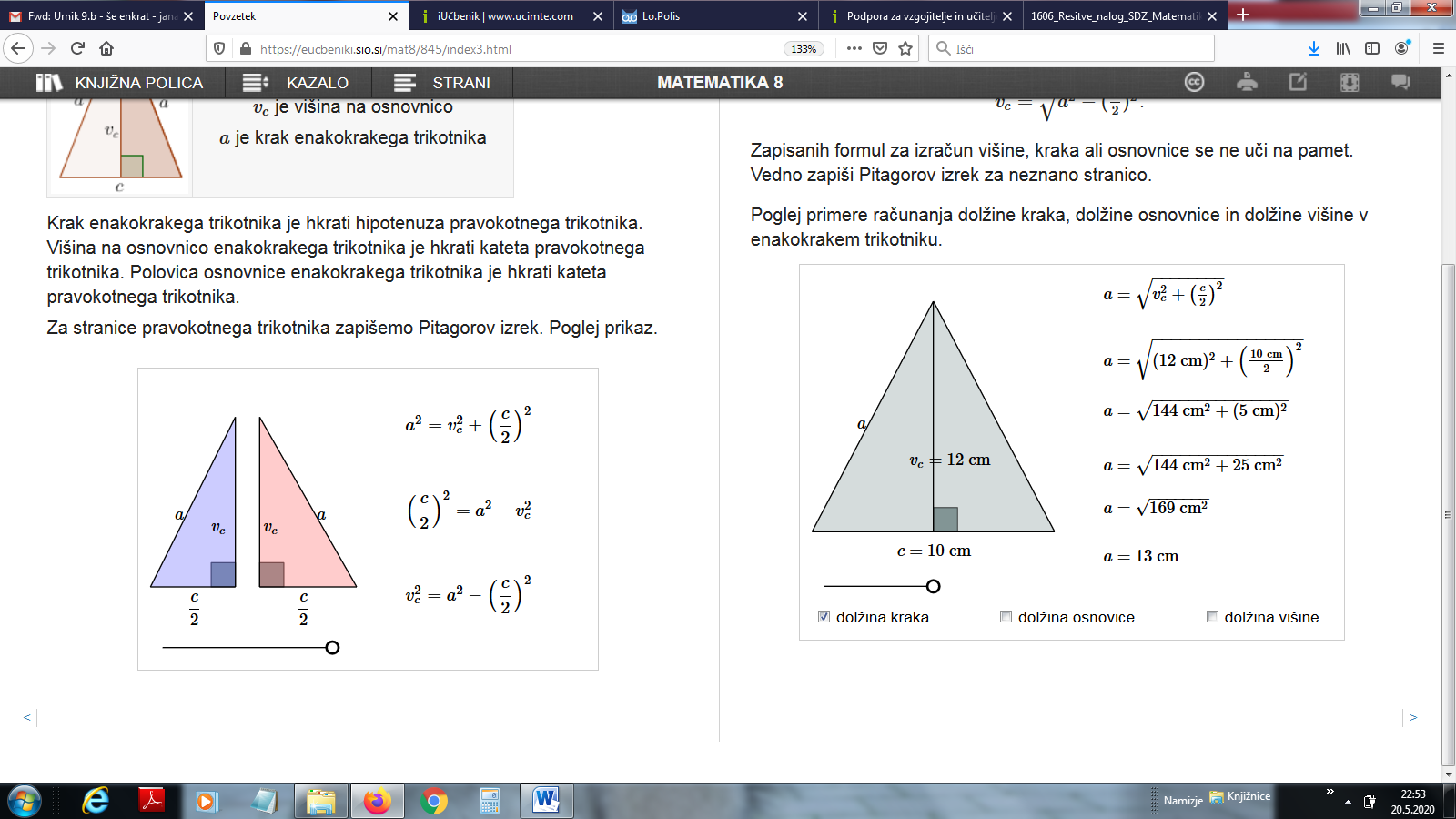 Primer: Računanje dolžine osnovnice 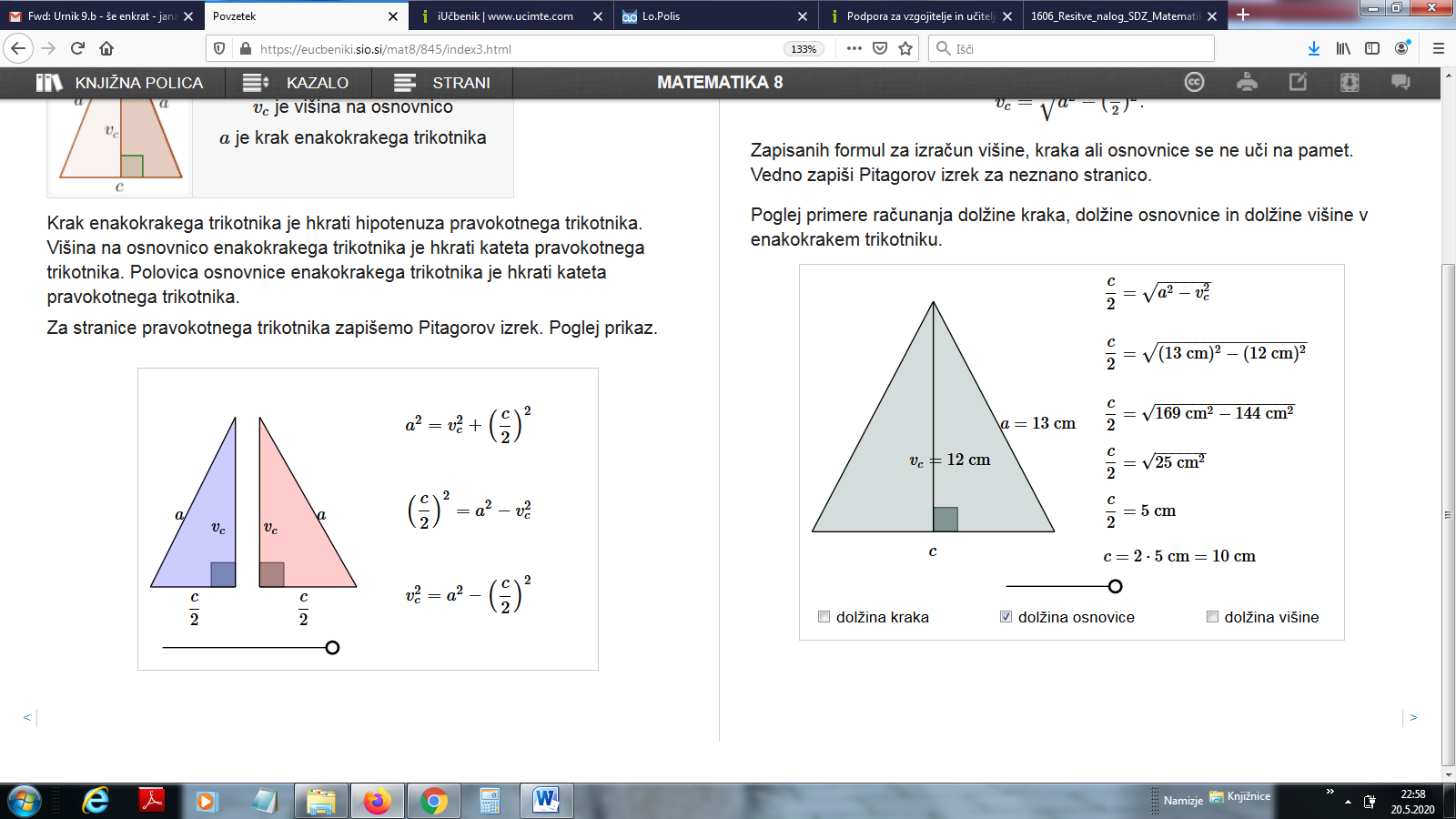 Primer: Računanje dolžine višine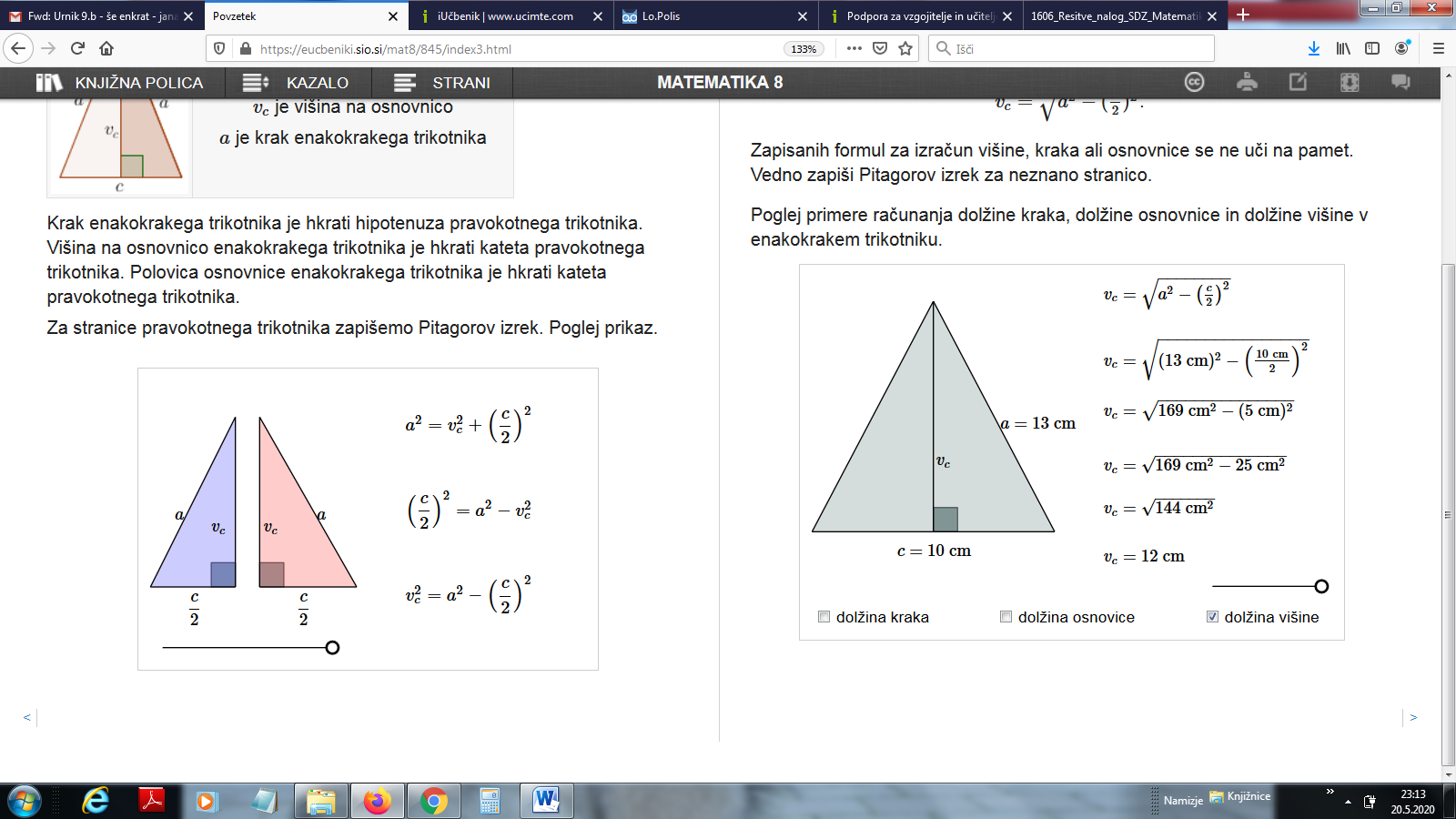 Ostanite zdravi.jana.dovnik@gmail.com     